Муниципальное общеобразовательное учреждение«Начальная школа п. Дубовое                                                                                           Белгородского района Белгородской области»ПРИКАЗ«24» марта 2020г.                                                                                № 121О реализации основной образовательной программыс применением дистанционных образовательныхтехнологий В соответствии с приказам управления образования администрации Белгородского района Белгородской области от 24 марта 2020 года №368 «Об организации образовательной деятельности в образовательных организациях белгородского района в условиях распространения новой короновируснолй инфекции», с целью  сохранения здоровья обучающихся, обеспечения реализации в полном объеме основных образовательных программ  начального, общего основного общего, среднего общего образования в период проведения ограничительных мероприятий  в связи с эпидемией  коронавирусом  ПРИКАЗЫВАЮ:1. Организовать реализацию основной образовательной программы начального общего образования с применением дистанционных образовательных технологий в период с 06.04. 2020 года до дальнейшего распоряжения органов Управления образования.2. Утвердить положение о реализации основной образовательной программы начального общего образования с применением дистанционных образовательных технологий (прилагается). 3. Назначить ответственным за реализацию основной образовательной программы начального общего образования с применением дистанционных образовательных технологий заместителя директора Аксёнову Светлану Николаевну.3. Заместителю директора Аксёновой С.Н.3.1. Проанализировать технические и технологические возможности педагогических работников для организации образовательного процесса с применением дистанционных образовательных технологий до 27.03. 2020 года.3.2. Обеспечить технические условия для организации работы педагогов 
с применением дистанционных образовательных технологий (наличие автоматизированного рабочего места с выходом в Интернет) .3.3. Организовать проведение обучающих мероприятий по использованию в практической деятельности инструментов сети интернет и образовательных платформ для организации учебного процесса в дистанционном режиме.3.4. Внести изменения в расписание уроков на каждый учебный день, предусмотрев сокращение времени проведения урока до 30 минут.3.5. Обеспечить размещение на сайте школы информацию о переходе на реализацию основной образовательной программы с применением дистанционных образовательных технологий, в том числе:-  телефон «горячей линии» по вопросам организации учебного процесса с применением дистанционных образовательных технологий; -  информацию об изменениях в расписании уроков;3.7. Обеспечить регулярный контроль работы педагогов, в том числе ведения электронного журнала в ИСОУ «Виртуальная школа».3.8.  Обеспечить ежедневный мониторинг: -  учащихся, не имеющих возможности работать в дистанционном режиме;- учащихся, которые осваивают учебные программы с использованием дистанционных образовательных технологий;  - учащихся, которые по болезни временно не участвуют в учебном процессе.3.9. Обеспечить контроль соответствия объема учебного материала, предлагаемого для самостоятельного изучения, требованиям СанПиН.4. Классным руководителям:4.1. Проинформировать учащихся и их родителей (законных представителей) любым удобным способом о реализации с 6 апреля 2020 года образовательных программ с применением дистанционных образовательных технологий до дальнейшего распоряжения органов Управления образования..4.2. Провести разъяснительную работу с родителями о целесообразности введения ограничительных мер на период эпидемии коронавируса, об ответственности за безопасность жизни и здоровья детей на время нахождения их на дистанционном режиме, создание условий для организации обучения до дальнейшего распоряжения органов Управления образования. 4.3. Провести анализ наличия у обучающихся технических возможностей для освоения образовательных программ с применением дистанционных технологий и довести данную информацию до сведения учителей-предметников до 25.03.2020 года.4.4. Обеспечить сбор заявлений родителей на выбор формы обучения с применением дистанционных образовательных технологий до 27.03. 2020 года.4.5. Провести с обучающимися инструктаж по технике безопасности и соблюдению мер профилактики заболевания вирусными инфекциями.  4.6. Определить формат и регулярность информирования родителей (законных представителей) о результатах обучения детей с применением дистанционных образовательных технологий. 5. Учителям-предметникам (учителям начальных классов):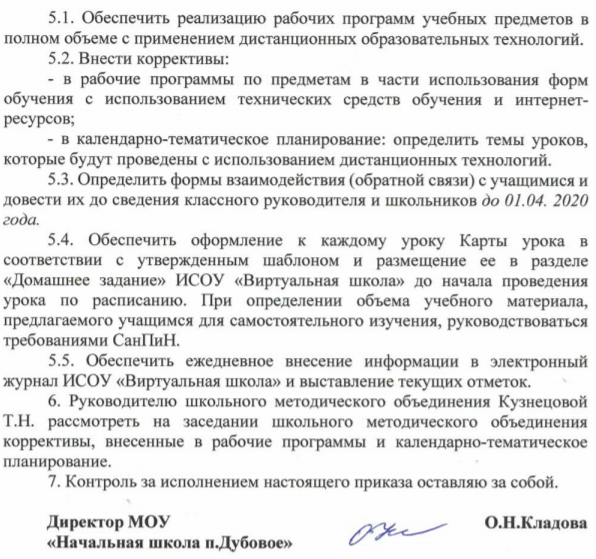 